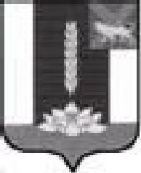 ДУМА ЧЕРНИГОВСКОГО РАЙОНА__________________________________________________________________РЕШЕНИЕПринято Думой Черниговского района28 октября 2020 годаВ соответствии с Федеральным законам Российской Федерации от 06.10.2003 № 131-ФЗ «Об общих принципах организации местного самоуправления в Российской Федерации», руководствуясь Уставом Черниговского муниципального района1. Внести в Положение «О порядке проведения конкурса по отбору кандидатур на должность главы Черниговского муниципального района» утвержденное решением Думы Черниговского района № 167-НПА от 18.06.2015 года следующие изменения:1) пункт 9 части 2 раздела 4 Положения исключить;2) пункт 10 части 2 раздела 4 Положения считать соответственно пунктом 9;3) часть 2 раздела 4 Положения дополнить абзацем следующего содержания:«В период подачи документов в конкурсную комиссию гражданин, изъявивший желание участвовать в конкурсе, представляет в соответствии с Законом Приморского края от 25.05.2017 N 122-КЗ "О порядке исполнения гражданами, претендующими на замещение должности главы местной администрации по контракту, муниципальной должности, лицами, замещающими указанные должности, предусмотренных законодательством о противодействии коррупции отдельных обязанностей, запретов и ограничений, проверки их соблюдения" сведения о своих доходах, об имуществе и обязательствах имущественного характера, а также о доходах, об имуществе и обязательствах имущественного характера его супруги (супруга) и несовершеннолетних детей. О направлении вышеуказанных сведений гражданин уведомляет конкурсную комиссию по форме, установленной Приложением 3 к настоящему Положению.»;4) в Приложении 1 к Положению:а) пункт 8 исключить; б) пункт 9 считать соответственно пунктом 8.5) Приложение 3 Положения изложить в редакции Приложения 1 к настоящему решению.2. Настоящее Решение вступает в силу с момента опубликования в «Вестнике нормативных актов Черниговского района» приложении к газете «Новое время».Глава Черниговского района                                                              В.Н. Сёмкин29 октября 2020 № 7-НПА Приложение 1  к решению Думы Черниговского районаот 29.10.2020 № 7-НПАПриложение  3к Положению «О порядке проведения конкурса по отбору кандидатур на должность главы Черниговского муниципального района»В конкурсную комиссию по отбору кандидатур на должность главы Черниговского муниципального районаОт_____________________________(Ф.И.О., домашний адрес, телефон)УВЕДОМЛЕНИЕУведомляю вас о направлении мною (число, месяц, год) сведений о моих доходах, об имуществе и обязательствах имущественного характера, а также о доходах, об имуществе и обязательствах имущественного характера моей супруги (супруга) и несовершеннолетних детей в департамент по профилактике коррупционных и иных правонарушений Приморского края.__________________________________________________________________(Ф.И.О., подпись)О внесении изменений в Положение «О порядке проведения конкурса по отбору кандидатур на должность главы Черниговского муниципального района»  